OŠ DON LOVRE KATIĆA  Put Majdana 3, Solin	     tajnica 246-810;   ped./psih. 246-812    soc.ped. 246-814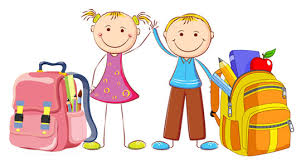 O B A V I J E S T  O  U P I S U u prvi razred u šk.god. 2017./2018.Radi dobivanja termina za testiranje spremnosti djeteta i liječnički pregled, roditelji trebaju doći u matičnu školu (Put Majdana 3) od 1. do 8. ožujka 2017. u sobu pedagoga i psihologa na prvom katu:UJUTRO od 800 do 1030 sati i POSLIJEPODNE od 1600 do 1800sati.Školski obveznici za prijavu u prvi razred osnovne škole su:djeca rođena od 1. travnja 2010. do 31. ožujka 2011.djeca kojima je za šk. god. 2016./17. rješenjem Ureda, odgođen upis u prvi razred osnovne školePravo na prijevremeni upis u prvi razred osnovne škole imaju djeca rođena od 1. travnja 2011. godine do 31. prosinca 2011. Zahtjev za prijevremeni upis roditelji trebaju podnijeti Uredu državne uprave.Roditelji na predupis trebaju ponijeti:svoju osobnu iskaznicu na uvidpreslik rodnog lista i domovnice djeteta (neovisno o datumu izdavanja)Upisno područje OŠ don Lovre Katića je:zapadna strana rijeke JadroMO CentarMO Srednja strana (Ninčevići) MO RupotinaSTRUČNO - RAZVOJNA SLUŽBA ŠKOLE 